     Договор поставки №    ____________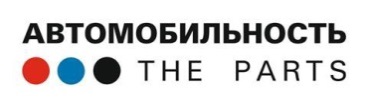                        от  « _____ »  _______________  201__ г.Общество с ограниченной ответственностью «Автомобильные запчасти», далее именуемые «Покупатель», в лице заместителя генерального директора Тимофеева Андрея Валерьевича, действующего на основании Доверенности № ДИР 02-АЗ от 13 марта 2017г., с одной стороны иОбщество с ограниченной ответственностью « __________________________________ », далее именуемые «Поставщик», в лице _________________________________________________      ______________________________________________________, действующего на основании _______________________________________________________, с другой стороны заключили настоящий договор (далее - Договор) о нижеследующем:Предмет договораПоставщик обязуется передать в обусловленный Договором срок в собственность Покупателю, а Покупатель обязуется принять и оплатить товар, указанный в заказе Покупателя, формируемом на сайте Покупателя в разделе «Заказы» (далее – Заказ), размещенном в информационно - телекоммуникационной сети Интернет по адресу: http://the-parts.ru/distributor/.В течение пяти рабочих дней после подписания настоящего Договора Покупатель предоставляет Поставщику логин и пароль для регистрации на портале «Торговая площадка», размещенном в информационно - телекоммуникационной сети Интернет по адресу: http://the-parts.ru/distributor /.Ассортимент, комплект, комплектность и документы на товар.Ассортимент, количество, условия о комплекте и комплектности товара определяются в заказе Покупателя.Передача некомплектного товара:Покупатель, которому поставлены товары с нарушением условий Договора поставки, требований закона, иных правовых актов либо обычно предъявляемых требований к комплектности, вправе предъявить Поставщику требования, предусмотренные ст. 480 ГК РФ, если  только Поставщик, получивший уведомление Покупателя о некомплектности поставленных товаров, без промедления не доукомплектует товары либо не заменит их комплектными. В случае отсутствия у поставщика товара необходимого для доукомплектования, он обязан предоставить документы (ТОРГ-12 или УПД) на фактический отгруженный товар, при этом стоимость товара соразмерно уменьшается;В случае передачи некомплектного товара (ст. 478 ГК РФ) Покупатель вправе по  своему выбору потребовать от Поставщика;- соразмерного уменьшения покупной цены;- доукомплектования товара в течении 2 (двух) дней.Если Поставщик не выполнит требования Покупателя о доукомплектовании товара, Покупатель вправе по своему выбору:- потребовать замены некомплектного товара на комплектный;- отказаться от исполнения Договора и потребовать возврата уплаченной денежной суммы.Документы, передаваемые Покупателю:Поставщик обязан передать Покупателю следующие документы;- товарную накладную (№ ТОРГ-12 ,Счет-фактура или УПД), которая составляется на каждую партию товара в двух экземплярах (один экземпляр возвращается Поставщику после подписания Покупателем);- сертификат соответствия в количестве 1 (одного) экземпляра (на каждую торговую марку товара);2.3.3. Накладная и другие документы, передаваемые Покупателю, подлежат передаче ему одновременно с товаром.Качество товара и гарантийный срок.Передаваемый по Договору товар не был в употреблении и недостатков не имеет.Качество товара должно соответствовать обязательным требованиям, установленным нормативными документами для соответствующего вида товара.Качество товара должно соответствовать цели его использования: Установка на автомобиль и эксплуатация.На товар устанавливается гарантийный срок 	указанный заводом изготовителем. Гарантийный срок исчисляется с момента передачи товара конечному потребителю.Если Покупатель предъявил требование о безвозмездном устранении недостатков товара согласно п. 1 ст. 518, п. 1 ст. 475 ГК РФ, оно должно быть исполнено Поставщиком в течение 2 (двух) календарных дней с момента его получения.В случае, если конечный потребитель отказался от приемки товара надлежащего качества, Покупатель   вправе   вернуть   товар   надлежащего   качества   Поставщику   в   течение 14 (четырнадцати) календарных дней с момента отгрузки товара конечному потребителю.Цена и порядок оплаты.Цена каждой единицы товара определяется Поставщиком после регистрации на портале «Торговая площадка» в порядке, установленном п. 1.2., настоящего Договора, путем загрузки прайс-листа в учетной записи Поставщика на портале «Торговая площадка».Цена товара может быть изменена по соглашению сторон.Покупатель     обязуется     оплачивать     каждую     партию     товара     в     течение 10 банковских дней после передачи ему этой партии.Расчеты по Договору осуществляются в рублях в безналичном порядке платежными поручениями.Обязательство исполнения Покупателя по оплате считается дата поступления денежных средств на расчетный счет Поставщика.Сроки и условия поставки.Поставщик обязан обрабатывать каждый заказ, сформированный Покупателем через портал «Торговая площадка» не реже одного раза в день с момента формирования каждого заказа.До начала отгрузки товара (отправки товара силами перевозчика), Поставщик обязан загрузить электронную копию счета-фактуры в раздел «Заказы» портала «Торговая площадка». В случае отсутствия загруженной электронной копии счета-фактуры Покупатель вправе принимать товар от Поставщика в порядке очереди.Срок поставки:Поставка товара должна осуществляться партиями в сроки, указанные на портале «Торговая площадка»;При нарушении срока поставки товара Покупатель имеет право отказаться от поставляемого товара Поставщиком;Поставка товара от Поставщика, находящегося в г. Санкт-Петербурге и Ленинградской области, осуществляется путем его доставки Покупателю по адресу: 196158, г. Санкт-Петербург, Московское шоссе, дом 13 корпус 8 литер А, пом.8-Н,, с 09:00 до 20:00. Доставка осуществляется за счет Поставщика.Выгрузка товара с транспорта Поставщика осуществляется силами и за счет Поставщика.Тара (упаковка):Поставляемый товар должен быть затарен (упакован) в обычно применяемую для него тару (упаковку);Тара (упаковка) является одноразовой, возврату Поставщику не подлежит;Стоимость тары (упаковки) товара входит в цену товара и отдельно не оплачивается.Маркировка товара должна соответствовать обычно предъявляемым требованиям.Право собственности на товар переходит к Покупателю в момент подписания передаточных документов (ТОРГ-12 или УПД).Риски случайной гибели и случайного повреждения товара переходят к Покупателю с момента подписания передаточных документов (ТОРГ-12 или УПД).Поставщик обязан передать Покупателю товар свободным от любых прав третьих лиц.Приемка товара.Правила приемки:Осмотр товара и проверка его количества, ассортимента, комплектности и качества осуществляются по месту доставки Покупателю в день вручения товара.Покупатель обязан совершить все действия, которые в соответствии с обычно предъявляемыми требованиями необходимы с его стороны для обеспечения передачи и получения соответствующего товара.Ответственность сторон.Взыскание неустойки с Поставщика и Покупателя:В случае просрочки устранения недостатков в товаре Покупатель вправе потребовать уплаты Поставщиком неустойки (пеней) в размере 0,1 % общей стоимости товара за каждый день просрочки;В   случае   поставки   некачественного   и   (или)   некомплектного товара   Покупатель   вправе потребовать от Поставщика уменьшения цены заранее оговоренную с Поставщиком;В случае просрочки предоставления документов на товар более чем на 7 (семь) дней Покупатель вправе потребовать уплаты Поставщиком штрафа в размере 10 (десяти) рублей за каждый документ;В случае нарушения срока Поставки (отгрузки) товара Покупатель вправе потребовать уплаты Поставщиком неустойки в размере 0,1% стоимости партии товара за каждый день просрочки, но не более 10% от стоимости недопоставленного товара;В случае нарушения срока оплаты поставленного товара Поставщик вправе потребовать уплаты Покупателем неустойки в размере 0,1% от стоимости не оплаченного в срок товара, но не более 10% от стоимости не оплаченного товара.Изменение и расторжение договора.Договор может быть изменен или расторгнут по соглашению сторон.Покупатель вправе в одностороннем внесудебном порядке отказаться от исполнения настоящего Договора, предупредив об этом Поставщика не позднее, чем за 30 календарных дней до даты предполагаемого отказа.Покупатель вправе в одностороннем внесудебном порядке отказаться от исполнения настоящего Договора путем отключения учетной записи Поставщика на портале «Торговая площадка» в следующих случаях:При показателях статистики надежности поставщика на уровне менее 10%;В случае нарушения Поставщиком семи дневного срока возврата первичных документов два и более раз;В случае не однократного отказа Поставщика от принятия возвращаемого товара ненадлежащего качества.Разрешение споров.Все споры, вытекающие из Договора, подлежат рассмотрению арбитражным судом в установленном законодательством РФ порядке.Заключительные положения.Договор вступает в силу и становится обязательным для сторон с момента регистрации Поставщика на портале «Торговая площадка» в порядке, определенном в п. 1.2., настоящего Договора.Договор действует до «31» декабря 2019 года.Если за тридцать календарных дней до момента окончания действия договора ни от одной из сторон не поступит уведомление о его прекращении, то срок действия договора продлевается на каждый последующий год.Если иное не предусмотрено законом, заявления, уведомления, извещения, требования или иные юридически значимые сообщения, с которыми закон или сделка связывает наступление гражданско - правовых последствий для другого лица, влекут для этого лица такие последствия с момента доставки соответствующего сообщения ему или его представителю. Сообщение считается доставленным и в тех случаях, если оно поступило лицу, которому оно направлено (адресату), но по обстоятельствам, зависящим от него, не было ему вручено или адресат не ознакомился с ним.10.5.Юридическое лицо несет риск последствий неполучения юридически значимых сообщений, доставленных по адресу, указанному в едином государственном реестре юридических лиц (ЕГРЮЛ), а также риск отсутствия по указанному адресу своего органа или представителя. Сообщения, доставленные по адресу, указанному в ЕГРЮЛ, считаются полученными юридическим лицом, даже если оно не находится по указанному адресу.10.6. Договор составлен в двух подлинных экземплярах, по одному для каждой из сторон.Адреса и реквизиты сторон.Заместитель генерального директора                        Генеральный директор________________/Тимофеев А.В./                           ____________________/________________/«Покупатель»«Поставщик»ООО «Автомобильные запчасти»ООО «                                                               »Юридический адрес: 196158, Санкт-Петербург г., Московское ш., дом №13, корпус 8 ЛИТЕРА А, помещение 8-Н, каб. 30Юридический адрес:Юридический адрес: 196158, Санкт-Петербург г., Московское ш., дом №13, корпус 8 ЛИТЕРА А, помещение 8-Н, каб. 30Фактический адрес:ИНН: 7810894077ИНН: КПП: 781001001КПП:ОГРН: 1127847668629ОГРН:БИК: 044030786БИК:Р/с: 40702810432180003514Р/с:К/с: 30101810600000000786К/с:Банк: ФИЛИАЛ "САНКТ-ПЕТЕРБУРГСКИЙ" АО "АЛЬФА-БАНК"Банк: